Муниципальное автономное дошкольное образовательное
учреждение городского округа СаранскЦЕНТР РАЗВИТИЯ РЕБЕНКА -ДЕТСКИЙ САД №90430033, г. Саранск,	Телефон: (8342) 56-10-68Республика Мордовия,	Телефакс: (8342) 56-00-24Ярославская 13.	E-mail :madou90@yandex.ru_________________________________________________________________________________________Лицевой счет №30069U22070 МАДОУ «Центр развития ребенка - детский сад №90»  в УФК по Республике Мордовия ОГРН 1021301117452ОКПО 21650564ИНН 1328049249, КПП 132801001_________________________________________________________________________________________1. ВведениеИнновационный педагогический опыт«Организация экспериментальной деятельности с объектами неживой природы для детей дошкольного возраста».воспитателя МАДОУ «Центр развития ребёнка-детский сад №90» Герасимовой Ирины Николаевныпервая квалификационная категориявысшее, Мордовский государственный университет им. Н.П. Огарёва, 2010, психолог, преподаватель психологиипо специальности «Психология»Обоснование актуальности и перспективности опыта. Его значение для совершенствования учебно-воспитательного процесса.              Организация экспериментальной деятельности дошкольников получила новый толчок вразвитии с введением ФГОС ДО. В требованиях к выпускнику детского садавыделены целевые ориентиры, в которых отмечено:- ребёнок проявляет любознательность, задаёт вопросы взрослым исверстникам, интересуется причинно – следственными связями, пытаетсясамостоятельно придумать объяснения явлениям природы и поступкамлюдей;— склонен наблюдать, экспериментировать;— ребёнок способен к принятию собственных решений, опираясь на своизнания и умения в различных видах деятельности.             Учитывая тенденцию модернизации дошкольного образования, целевыеориентиры, становится понятно, что проблема повышения познавательнойактивности существует в современной действительности и поэтому актуальность темы моей работы очевидна.Дошкольное детство - начальный этап формирования личности, его ценностной ориентации в окружающем мире. В этот период закладывается позитивное отношение к природе, «к рукотворному миру», к себе и окружающим людям.             Всестороннее развитие и воспитание детей осуществляется разными средствами. Одно из самых основополагающих,на мой взгляд– ознакомление с природой. Удивительный мир природы… Он встречает ребёнка миром звуков  и запахов, тысячами разных загадок и тайн, заставляет остановиться, прислушаться, присмотреться, задуматься.  Неповторимо каждое живое существо, увиденное ребёнком. Разнообразны и природные материалы(песок, глина, вода, снег и т.д.), которыми дети любят играть. Ни один дидактический материал не сравнится с природой по разнообразию и силе развивающего воздействия на ребёнка. Бесконечно разнообразный мир природы пробуждает у детей живой интерес, любознательность, побуждает к игре, трудовой и художественной деятельности.              Выбрала я эту тему потому,  что с  младшего, а то и младенческого возраста у детей возникает потребность в экспериментировании. Во многом развитие личности и познавательных способностей  детей осуществляется именно через личный опыт столкновения с окружающей действительностью, дети  познают мир через собственные ощущения. Наблюдая за своим ребёнком с рождения и детьми ясельного возраста, а далее за взрослеющими детьми среднего и старшего возраста могу говорить о постоянной потребности человеческого организма в познании. На начальном этапе ребёнок «постигает этот мир» через вкусовые призмы, затем с постепенным взрослением переходит на этап игрового познания, реального опыта и действительности эксперимента.Таким образом, ребёнок непосредственно, с помощью органов чувств, воспринимает многообразие свойств  природных объектов: форму, величину, звуки и т.д. У него формируются первые конкретныеи яркие представления о природе, которые в дальнейшем помогают ему увидеть и понять связи и отношения природных явлений, усвоить новые понятия.Разнообразие объектов природы позволяет мне, как педагогу организовать интересную и полезную деятельность для детей.В процессе наблюдений, игр и труда в природе ребята знакомятся со свойствами и качествами объектов и явлений природы, учатся замечать их изменение и развитие. У них развивается любознательность.              Экспериментальная работа, на мой взгляд, вызывает у детей дошкольного возраста интерес к исследованию, развивает мыслительные операции (анализ, синтез, классификацию, обобщение), стимулирует познавательную активность, активизирует восприятие учебного материала по ознакомлению с природными явлениями, с основами математических представлений и с эстетическими правилами в жизни общества. Считаю, что важным критерием в подготовке ребёнка к школе является воспитание у него внутренней потребности в знаниях. И экспериментирование как нельзя лучше формирует эту потребность через развитие познавательного интереса.Поэтому, ознакомление дошкольников с явлениями неживой природы (физическими явлениями и законами), путём организации экспериментальной деятельности занимает особое место в системе разнообразных знаний об окружающем, включая его в процесс поиска причины того или иного физического явления, мы создаем предпосылки формирования у него новых знаний о свойствах песка, воды, воздуха.Поэтому экспериментирование является наиболее успешным путем ознакомления детей с миром окружающей их живой и неживой природы.Теоретическая база опыта.«Ребенок по своей природе – исследователь мира» (Н.Н. Поддьяков). Результаты современных психологических и педагогических исследований (Поддьяков Н.Н., Савенков А.И., Поддьяков А.Н., Мухина В.С. и др.) показывают, что возможность умственного развития дошкольников и их потребности в познании окружающего мира значительно выше, чем это предполагалось раньше. Н.Н. Поддъяков огромное значение придавал поисковой деятельности детей. В качестве основного вида поисковой деятельности он выделил особую детскую деятельность – экспериментирование, подчеркивая, что эта «истинно детская деятельность» является ведущей на протяжении всего дошкольного возраста, начиная с младенчества.«Усваивается все крепко и надолго, когда ребенок слышит, видит и делает сам» ( Р.Эмерсон).   В экспериментальной деятельности ребенок выступает как своеобразный исследователь, самостоятельно воздействующий различными способами на окружающие его предметы и явления с целью их более полного познания и освоения.Как доказал Н.Н. Поддьяков, лишение возможности экспериментировать, постоянные ограничения самостоятельной деятельности в раннем и дошкольном возрасте приводят к серьезным психическим нарушениям, которые сохраняются на всю жизнь, негативно сказываются на развитии и саморазвитии ребенка, на способности обучаться в дальнейшем. Именно экспериментирование является ведущим видом деятельности у маленьких детей: «Фундаментальный факт заключается в том, что деятельность экспериментирования пронизывает все сферы детской жизни, все детские деятельности, в том числе и игровую. Последняя возникает значительно позже деятельности экспериментирования».Об этом хорошо сказал К.А. Тимирязев: «Люди, научившиеся ... наблюдениям и опытам, приобретают способность сами ставить вопросы и получать на них фактические ответы, оказываясь на более высоком умственном и нравственном уровне в сравнении с теми, кто такой школы не прошел».И великий  Я.А. Каменский: «Старательно упражняя чувства в области правильного восприятия различий, существующих между предметами, мы положим основание и для всей мудрости, и для всего мудрого красноречия, и для всех разумных жизненных действий».        Одним из эффективных методов познания закономерностей и явлений окружающего мира является метод экспериментирования.Развиваясь как деятельность, направленная на познание и преобразование объектов окружающей действительности, детское экспериментирование способствует расширению кругозора, обогащению опыта самостоятельной деятельности, саморазвитию ребенка.Усвоение системы научных понятий, приобретение экспериментальных способов познания окружающей действительности,позволит ребенку стать субъектом учения, научиться учиться, что является одним из аспектов подготовки к школе, позволяет развить  интеллектуальную активность, познавательную культуру и ценностное отношение к реальному миру.Эксперименты положительно влияют на эмоциональную сферу ребёнка, на развитие его творческих способностей, они дают детям реальные представления о различных сторонах изучаемого объекта, его взаимоотношениях с другими объектами и со средой обитания. В процессе эксперимента идёт обогащение памяти ребёнка, активизируются его мыслительные процессы, так как постоянно возникает необходимость совершать операции анализа и синтеза, сравнения и классификации, обобщения и экстраполяции. Необходимость давать отчёт об увиденном, формулировать обнаруженные закономерности и выводы стимулирует развитие речи. Следствием является не только ознакомление ребёнка с новыми фактами, но и накоплением фонда умственных приёмов и операций, которые рассматриваются как умственные умения.«Неживая природа непрерывно воздействует и на развитие ребенка» (Зебзеева). Мне очень жаль, что долгое время это не учитывалось системой дошкольного образования. Единственно правильным выходом по мнению известных педагогов и психологов стало широкое внедрение метода организованного и контролируемого детского экспериментирования – дома и в детском саду.Мной  была изучена литература по данному вопросу таких известных ученых, как Прохорова Л.Н., Балакшина ТА ,Н. Поддьякова, А.Н. Поддьякова, О.В. Дыбиной, И.Э. Куликовской, Н.Н. Совгир, А.И. Савенкова, О.В. Афанасьевой и пр. Изучив теоретический материал по данному вопросу, я сделала вывод  о необходимости создания определённой системы работы по организации развития экспериментальной деятельности дошкольников и расширения форм работы по развитию познавательной активности детей.Образовательный процесс при организации экспериментальной деятельности  для дошкольников мною строится, как самостоятельный поиск воспитанниками нового знания, новых познавательных ориентиров высокого уровня сложности, а процесс исследования становится определяющим для построения обучения. За основу в своей работе я использую основную образовательную программу дошкольного образования «ОТ РОЖДЕНИЯ ДО ШКОЛЫ» под редакцией Н.Е. Вераксы, Т.С. Комаровой,  М.А. Васильевой и учебно-методический комплекс:«Ознакомление с природой в детском саду» О.А. Соломенниковой, «Юный эколог» С.Н. Николаева, Сборник дидактических игр по ознакомлению с окружающим миром,Павлова Л.Ю., «Ознакомление дошкольников с неживой природой. Природопользование в детском саду», Николаева С.Н.,  Сборник развивающихся игр с водой и песком для дошкольников, Новиковская О.А.Ведущей педагогической идеей опыта являетсяформирование  у детей устойчивого уровня познавательных процессов,  развитие любознательностипри ознакомлении с миром неживой природы посредством детского экспериментирования и  следствием  развитие личностных характеристик ребёнка дошкольного возраста, необходимых при переходе на следующий уровень образования.Новизна опыта заключается в разработке  новых, более эффективных технологий, а именно комплексное использование элементов  современных методик детского экспериментирования, призванных содействовать развитию творческих способностей детей, формированию навыков саморазвития и самообразования.2. Технология опыта. Система конкретных педагогических действий, содержание, методы, приемы воспитания и обучения.Цель: Способствовать развитию у детей стремления к самостоятельному познанию и размышлению, потребности в умственных впечатлениях детей посредством  исследовательской деятельности с объектами неживой природы.    Задачи: 1. Расширить представления детей о мире неживой природычерез знакомство с элементарными знаниями из различных областей наук: - развивать элементарные представленияоб основных физических  свойствах и явлениях ( звук, свет, цвет, магнетизм, температура, сила тяготения, трения, электричество, инерция);- развивать представления о свойствах воды, песка, почвы, глины, воздуха, камня (твердость, растворимость, весомость, мягкость, вязкость, сыпучесть,плавучесть и т.д.);- научить выделять вещества из неоднородной смеси путём отстаивания, фильтрования;- развивать у детей представления об элементарных химических свойствах веществ (изменение, превращение, а также переход вещества из одного состояния в другое)2. Расширять представления об использовании человеком факторовприродной среды: солнце, земля, воздух, вода.3. Формировать познавательный интерес к окружающему миру,способствовать умению выдвигать гипотезы и самостоятельно делатьвыводы.4. Развивать любознательность и познавательную мотивацию, умениесравнивать, анализировать, обобщать, устанавливать причинно-следственныезависимости.5. Обогащать активный словарь, развивать диалогическую и монологическуюречь в процессе познавательно-исследовательской деятельности.6. Формировать опыт применения правил техники безопасности при проведении физических экспериментов.7. Активно проводить работу по повышению уровня представлений детей о неживой природе через взаимодействие с родителями.Свою работу я построила следующим образом, выделив основные виды работ, проводимые мною с детьми при организации экспериментальной деятельности: - диагностика (педагогическое наблюдение) уровня развития познавательной активности;- разработка перспективного плана и картотеки по экспериментальной деятельности;- разработка игровых модулей по детскому экспериментированию;- разработка серии экспериментов на материале родного края;- создание организационно-педагогических условий для детского экспериментирования в групповом помещении и дома;- организация совместных с детьми опытов и исследований;- экскурсии;- сбор информации об изучаемом объекте с помощью различных методов;- систематизация познавательных задач и проблемных ситуаций;-взаимодействие с родителями: анкеты, консультации по экспериментальной деятельности детей; параллельного взаимодействия в сферах: воспитатель — родитель; воспитатель — ребенок — родитель;Формы работы: занятия со всеми детьми, с подгруппой, индивидуально. Проводится в виде игры, как организованная образовательная деятельность и во время прогулки под наблюдением воспитателя.В своей работе, я следую, отталкиваясь от проведенного педагогического наблюдения  по организации экспериментальной деятельности и всю работу провожу согласно тематического плана опытно-экспериментальной деятельности с неживой природой. Создала необходимую предметно-развивающую среду и подобрала необходимое оборудование. Оформила центр экспериментирования, где созданы условия для совместного и самостоятельного экспериментирования, развития поисковой активности детей.В центре имеется   разнообразное оборудование.  Грамотное сочетание материалов и оборудования в уголке экспериментирования способствуют овладению детьми средствами познавательной деятельности, способам действий, обследованию объектов, расширению познавательного опыта.Мини лаборатория – это база для специфической игровой деятельности ребенка. Начинала работу с детьми со знакомства с оборудованием и их назначением, правилами поведения. Работа в экспериментальной зоне предполагает превращение детей в «ученых», которые проводят опыты, эксперименты, наблюдения по разной тематике. Эксперименты предоставляют ребенку возможность самому найти ответы на вопросы «как?» и «почему?». Овладение дошкольниками разными способами познания способствует развитию активной, самостоятельной, творческой личности. При оборудовании уголка экспериментирования я  учитывала следующие требования:1.Безопасность для жизни и здоровья детей,2.Достаточность,3.Доступность расположения.Следующим этапом моей работы стало активное использование методов и приёмов опытно-экспериментальной деятельности:1.Традиционные- наглядный (наблюдения, иллюстрации, фотографии, презентации)Наблюдали  на прогулках за  погодой, водой, камнями, ветром и др. Рассматривали иллюстраций художественного цикла «Времена года» и фотоиллюстраций «Кристаллы воды», просматривали презентации о наблюдаемых явлениях.- словесный (беседы, загадки, словесные игры, чтение художественной литературы)Проводила  беседы эвристического характера «Откуда берётся радуга?».., загадывала загадки про солнце, ветер, воду.., играла с детьми в словесные игры: "Что лишнее?", "Хорошо-плохо" и др.,  читала художественную литературу:  экологическая сказка о воде «Как зайка огород поливал»..,  использовала фольклорный материал: стихотворение «Радуга».. и загадки о явлениях неживой природы. В процессе экспериментирования большое значение     имеет художественное слово, которое помогает организовать, заинтересовать детей, развить речь, пополнить словарный запас иначе речь сводилась бы к простому манипулированию словами;- практический (игры-опыты, игры-эксперименты, дидактические игры,  фокусы, сюжетно-ролевые игры с элементами экспериментирования, настольно-печатные игры, занимательные опыты, труд в природе).В своей работе с детьми я придаю большое значение игровым технологиям, используя дидактические игры: «Угадай по запаху», «Угадай, кто позвал?»,  «Чудесный мешочек», «Звук, свет, вода»,  и другие.Строительные игры с песком, водой помогают решить многие проблемные ситуации, например:почему сухой песок сыплется, а мокрый - нет; где быстрее прорастёт зёрнышко в земле или песке; каким вещам вода на пользу, а каким во вред? Все эти вопросы заставляют малышей думать, сопоставлять и делать выводы.В играх развивается умение анализировать, выявлять взаимосвязи и взаимозависимости между предметами и их особенностями.Занимательные игры - опыты и игры - эксперименты побуждают детей к самостоятельному поиску причин, способов действий, проявлению творчества «Назови глину», «Сделай радугу», «Игры с соломинкой», «Что в коробке?», «Когда это бывает?», «Волшебные лучи», «Мы фокусники», «Коробка с секретом», и другие.2.Инновационные- метод проблемного игрового обучения (проигрывание на занятиях и в совместной деятельности с детьми проблемных ситуаций, которые стимулируют познавательную активность детей и приучают их к самостоятельному поиску решения проблемы);например «Дружба красок», где дети экспериментируя с красками узнали об удивительном превращении цвета; «Как увидеть воздух?»надували шарик и экспериментировали с трубочкой и рваными бумажками;- мнемотехника (использование мнемотаблиц для запоминания, коллажей и таблиц фиксации опытов и экспериментов).Основной формой  детской экспериментальной деятельности, которую я активно использовала, были опыты. Дети с огромным удовольствием выполняют опыты с объектами неживой природы: песком, глиной, снегом, воздухом, камнями, водой, магнитом и пр. Например, ставлю проблему:  слепить фигурку из мокрого и сухого песка. Дети рассуждают, какой песок лепится, почему. Рассматривая песок через лупу, обнаруживают, что он состоит из мелких кристалликов - песчинок, этим объясняется свойство сухого песка - сыпучесть. По теме: "Волшебница Вода" проводили  опыты: "Наливаем - выливаем", "Снежинка на ладошке", "Превращение воды в лёд" и др.В процессе проведения опытов все дети принимали активное участие. Такие опыты чем-то напоминают ребятам фокусы, они необычны, а главное - они всё проделывали сами. Предлагая детям поставить опыт, я сообщала  им цель или задачу таким образом, чтобы дети сами определили, что им нужно сделать. Даю время на обдумывание, и затем привлекала  детей к обсуждению методики и хода эксперимента.В процессе работы я  поощряла  детей, ищущих собственные способы решения задачи, варьирующих ход эксперимента и экспериментальные действия. В то же время не выпускала   из поля зрения тех, кто работает медленно, по какой-то причине отстает и теряет основную мысль.Заключительным этапом эксперимента является подведение итогов и формулирование выводов. Выводы можно делать в словесной форме,  а иногда избирать другие способы, например, фиксирование результатов графически, т.е. оформление в рисунках, схемах.В ходе работы в специально подготовленной среде, дети проявляют активный интерес к предметам и явлениям, лежащим за пределами конкретной ситуации; задают вопросы: «Почему?», «Зачем?», «Как?»; стремятся объяснить факты, связи, используя в речи обороты «потому что…»; проявляют интерес к познавательной литературе; умеют выражать свои мысли, формулировать представления об окружающем мире, событиях; пробуют самостоятельно составлять схемы и зарисовывать опыты; применяют свои знания в жизни.  Работа с родителями.Как и во всей воспитательной работе не обошлась без поддержки родителей и работа по экспериментальной деятельности. Воспитатель и родители должны стать единомышленниками в решении поставленных задач. С целью выявления отношения родителей к опытно – экспериментальной активности детей я провела анкетирование родителей.По результатам первичного анкетирования сделала вывод, что их заинтересовала данная проблема, потому что они с удовольствием заполняли предложенные анкеты. Качественный анализ полученных ответов показал, что родители положительно относятся к детскому экспериментированию.Включение родителей в процесс развития познавательного интереса детей реализовывался в следующих формах: была  оформлена серия наглядной информации для родителей, проведены индивидуальные и групповые консультации.Участвуя непосредственно в экспериментах,я - взрослый педагог,  стараласьстать для детей равноправным партнером, руководить экспериментом так, чтобы у детей сохранялось чувство самостоятельности открытия.Сущность моей работы заключалась в том, чтобы ребёнок почувствовал себя исследователем, овладевший искусством эксперимента, победил нерешительность и неуверенность в себе. У него проснулись инициатива, способность преодолевать трудности, переживать неудачи и достигать успеха, умение оценивать и восхищаться достижением товарища и готовность прийти ему на помощь. Опыт собственных открытий - одна из лучших школ характера. Главное, создать воображение ребенка целостные живые образы разных уголков Земли и окружающего мира. 3. Анализ результативности.Занимаясь с дошкольниками экспериментированием, я пришла к выводу, что главным является не приобретение ребенком зазубренных знаний, а формирование у него бережного, эмоционального отношения к окружающему миру и навыков экологически грамотного поведения. Не нужно стремиться к тому, чтобы дети запоминали как можно больше разных названий. Можно всегда обойтись и без употреблений сложных и не понятных для ребенка терминов. Гораздо важнее воспитать у ребят познавательный интерес к объектам природы, желание и умение наблюдать, экспериментировать, понимать, что в окружающем мире все взаимосвязано. Результаты проведенной мною работы показали, что организация экспериментальной деятельности с объектами неживой природы для детей дошкольного возрастаоказало влияние на:- повышение уровня развития любознательности, исследовательские умения и навыки детей (видеть и определять проблему, принимать и ставить цель, решать проблемы, анализировать объект или явление, выделять существенные признаки и связи, сопоставлять различные факты, выдвигать различные гипотезы, отбирать средства и материалы для самостоятельной деятельности, осуществлять эксперимент, делать определенные умозаключения и выводы);- речевое развитие (обогащение словарного запаса детей различными терминами, закрепление умения грамматически правильно строить свои ответы на вопросы, умение задавать вопросы, следить за логикой своего высказывания, умение строить доказательную речь);- личностные характеристики (появление инициативы, самостоятельности, умения сотрудничать с другими, потребности отстаивать свою точку зрения, согласовывать ее с другими и т. д.);- знания детей о неживой природе.Адресные рекомендации по использованию опыта. Представленный опыт может быть интересен педагогам, которые ведут работу по познавательному развитиюдошкольников. Опыт может быть использован педагогами, молодыми специалистами  дошкольных учреждений, а  также родителями.4. Список литературыВеракса Н.Е. Основная образовательная программа дошкольного образования «От рождения до школы» / под редакцией Н. Е. Вераксы, Т. С. Комаровой, М. А. Васильевой. – М.: Мозаика-синтез, 2018. –  352 с.Соломенникова О. А. Экологическое воспитание в детском саду. Программа и методические рекомендации. — 2-е изд. — М.: Мозаика- Синтез, 2006.Николаева С.Н. Методика экологического воспитания в детском саду. М.: Просвещение, 1999.Опыты без взрывов/ сост. А.Г. Мадера, А.П. Пятикоп, С.А. Репьев.
М.: Карапуз, 2000.Шапиро А. Научные забавы // Детский сад со всех сторон. 2001. 
№41-42 (77-78).Дыбина О.В. , Поддъяков Н.Н., Рахманова Н.П., Щетинина В.В. «Ребенок в  мире поиска: поисковой деятельности детей дошкольного возраста»/ Под ред. О.В. Дыбиной. – М.: ТЦ Сфера, 2005. – 
64 с. -     (Программа развития).Короткова Н.А. «Познавательно-исследовательская деятельность старших  дошкольников»/ / Ж. Ребенок в детском саду. 2003. № 3, 4, 5. 2002. №1Николаева С.Н. «Ознакомление дошкольников с неживой природой. Природопользование в детском саду». Методическое пособие. – М.: Педагогическое общество России, 2005. – 80 с.Новиковская О.А. Сборник развивающихся игр с водой и песком для дошкольников. – СПб.: «ДЕТСТВО – ПРЕСС», 2006. – 64 с.«Организация экспериментальной деятельности дошкольников: Методические рекомендации»/ Под общ. Ред. Л.Н.Прохоровой. – М.:АРКТИ, 2003. – 64с.Поддьяков Н.Н. «Новые подходы к исследованию мышления дошкольников» // Ж. Вопросы психологии. 1985. №2.Соловьева Е. «Как организовать поисковую деятельность детей» // Дошкольное воспитание. 2005. №1.Дыбина О.В. Игровые технологии ознакомления дошкольников с предметным миром. М: Педагогическое общество России,2007Доронова Т.Н., Короткова Н.А. Познавательно – исследовательская деятельность старших дошкольников // Ребенок в детском саду, 2003 №3.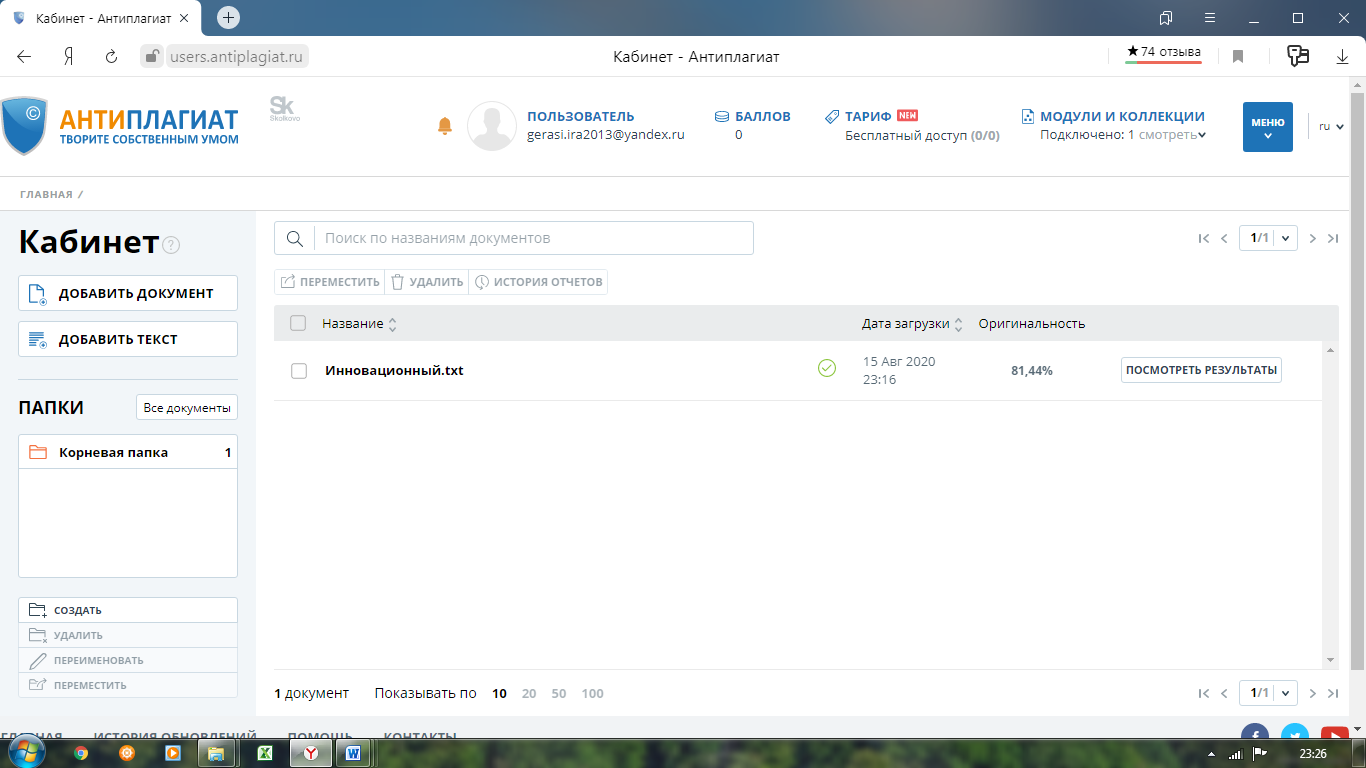 